Úkoly červeně označené  POŠLI  jsou určené ke kontrole, termín odeslání-nejpozději 22. 6. 2020.  ČESKÝ JAZYK Podstatná jména-pád, číslo, rod Podívej se na prezentaci Podstatná jména-pády na Pyžamu.Učebnice str. 162/cv. 1, 2 – projdi, jen ústně. (Slovo řidič a sestra se v textech vyskytují v různých tvarech (pádech).)Učebnice str. 164/Žlutý rámeček – projdi, jen ústně.     Učebnice str. 163/cv. 2 – projdi, jen ústně. (Zkus se ptát pádovými otázkami.)Hvězdička str. 65/cv. 1(Pád, projdi) a str. 66/celá stránka (kontrola podle klíče z druhé strany pracovního sešitu, projdeme na online hodině)ČTENÍ, PSANÍ1. Písanka str. 18, 32 			POŠLI str. 182. Čítanka str. 172, 173MATEMATIKADělení 7, 8, 9 se zbytkem. (Při dělení se zbytkem je důležité znát násobky a násobilku!)MATEMATIKA 3. DÍL!Dělení 7 se zbytkem  1. Napiš řadu násobků 7. (0, 7, 14, 21,…70)		POŠLI.2. Učebnice str. 14/cv. 34				POŠLI. (Podívej se na následující odkaz, toto video najdeš i na Pyžamu.) https://youtu.be/3jQOvGaSdOAPokud chceme dělit číslo, které není násobkem čísla 7. Musím najít nejbližší menší násobek čísla 7 k danému číslu. Pamatuj! Zbytek musí být vždy menší než dělitel (číslo, kterým dělíš)! Pokud dělíme číslem 7, může být zbytek 1, 2, 3, 4, 5 nebo 6.Příklad:              52   :     7   =        7             (zb. 3)                     dělenec   dělitel   neúplný      zbytek 				podílPostup: 1. Ptám se: Je číslo 52 násobkem čísla 7? Ne, číslo 52 není násobkem čísla 7. 2. Hledám nejbližší menší násobek čísla 7 k číslu 52. To je 49, protože 7 · 7 = 49 3. Dopočítám, kolik mi zbývá do 52 a to bude zbytek. To jsou 3. To znamená, že zbytek je 3.4. Zapisujeme: 52 : 7 = 7 (zb.3) 	ZKOUŠKA:            7 . 7 + 3 = 52Dělení 8 se zbytkem3. Napiš řadu násobků 8. (0, 8, 16, 24,…80)		POŠLI.4. Učebnice str. 15/cv. 40				POŠLI. (Podívej se na následující odkaz, toto video najdeš i na Pyžamu.) https://youtu.be/bZQaKnpM23gPokud chceme dělit číslo, které není násobkem čísla 8. Musím najít nejbližší menší násobek čísla 8 k danému číslu. Pamatuj! Zbytek musí být vždy menší než dělitel (číslo, kterým dělíš)! Pokud tedy dělíme číslem 8, může být zbytek 1, 2, 3, 4, 5, 6 nebo 7.Příklad:                          42   :    8   =        5            (zb. 2)                    dělenec   dělitel   neúplný    zbytek                                                   podílPostup: 1. Ptám se: Je číslo 42 násobkem čísla 8? Ne, číslo 42 není násobkem čísla 8. 2. Hledám nejbližší menší násobek čísla 8 k číslu 42. To je 40, protože 5 · 8 = 403. Dopočítám, kolik mi zbývá do 42 a to bude zbytek. To jsou 2. To znamená, že máme zbytek 2. 4. Zapisujeme: 42 : 8 = 5 (zb.2) 	ZKOUŠKA:            5 . 8 + 2 = 42Dělení 9 se zbytkem5. Napiš řadu násobků 9. (0, 9, 18, 27,…90)		POŠLI.6. Učebnice str. 16/cv. 45				POŠLI. (Podívej se na následující odkaz, toto video najdeš i na Pyžamu.) https://youtu.be/FinaYsqsCuYPokud chceme dělit číslo, které není násobkem čísla 9. Musím najít nejbližší menší násobek čísla 9 k danému číslu. Pamatuj! Zbytek musí být vždy menší než dělitel (číslo, kterým dělíš)! Pokud dělíme číslem 9, může být zbytek 1, 2, 3, 4, 5, 6, 7 nebo 8.Příklad:              40   :     9   =        4      	     (zb. 4)                      dělenec   dělitel   neúplný    zbytek                                                    podílPostup: 1. Ptám se: Je číslo 40 násobkem čísla 9? Ne, číslo 40 není násobkem čísla 9. 2. Hledám nejbližší menší násobek čísla 9 k číslu 40. To je 36, protože 4 · 9 = 36 3. Dopočítám, kolik mi zbývá do 40 a to bude zbytek. To jsou 4. To znamená, že zbytek je 4.4. Zapisujeme: 40 : 9 = 4 (zb.4) 	ZKOUŠKA:            4 . 9 + 4 = 407. Pracovní list – procvičení dělení 7, 8, 9 se zbytkem (str. 21) – najdeš ho na Pyžamu.PRVOUKAŽivočichové a člověk1.  Učebnice str. 52 – projdi a přečti.2.  Pracovní sešit str. 48/cv. 3, Uhádnete a str. 50/cv. 1 – vypracuj. 21. červen – První letní den (Letní slunovrat) – nejdelší den a nejkratší noc.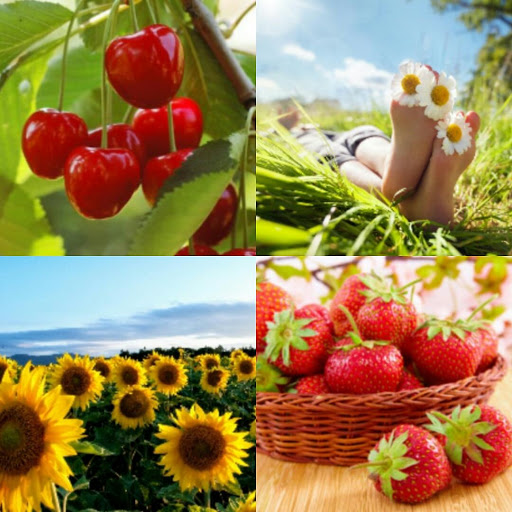 			          Ať se vám práce daří!